План-конспект занятияпедагога дополнительного образованияШитиковой Марины АлександровныОбъединение: танцевальный коллектив «Крылья»Группа – 02-107Программа - «Современные танцы»Дата проведения: - 26.12.2022.Время проведения: 13.30Тема занятия: «Разучивание движений. Упражнения для развития гибкости».Цель занятия: стимуляция кровообращения, что обеспечивает все внутренние органы питательными веществами и кислородом; снятие напряжение со спины и поясницы, расслабление и растяжение мышц всего тела.Рекомендуемый комплекс упражнений:Разминка.И.п. стоя: выполняем круговые вращения головой, плечами, розогреваем мышцы рук, корпуса ног. Выполняем наклоны, «Мельница», махи ногами. Поочередные выпады.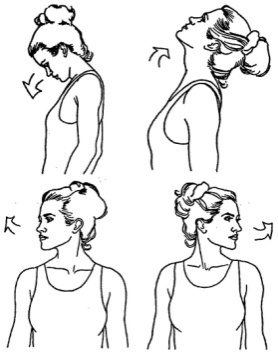            .                         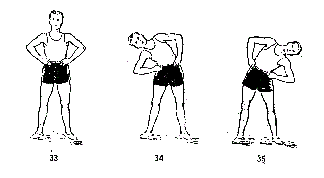 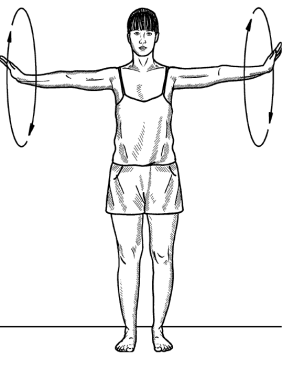 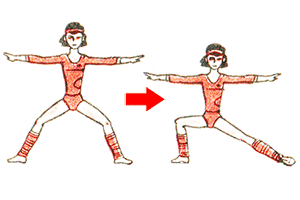 Упражнения для развития гибкостиИ.п.  лежа на спине (на коврике)Лежа на спине - сгибаем правую ногу в колене, подтягиваем ее к груди, отводим колено в сторону, тянем внутреннюю поверхность бедраМеняем ноги, прижимаем левое колено к грудиРаскачиваем левое колено из стороны в сторонуМеняем ногиСгибаем обе ноги, делаем круговые вращения стопами, 4 раза во внешнюю сторону, 4 раза во внутреннююРаскрываем «бабочку» лежа на спине. «Бабочка» прекрасно расслабляет тазобедренные суставы и улучшает кровообращение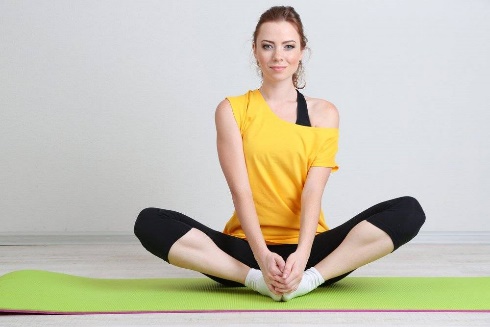 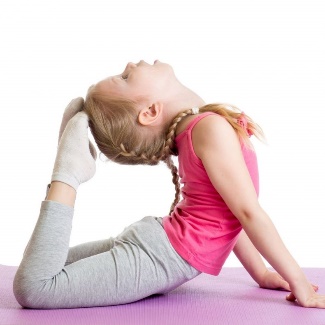 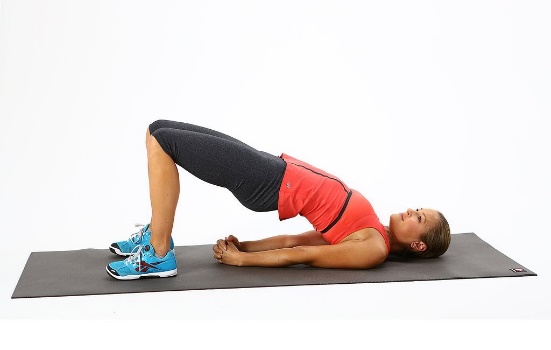 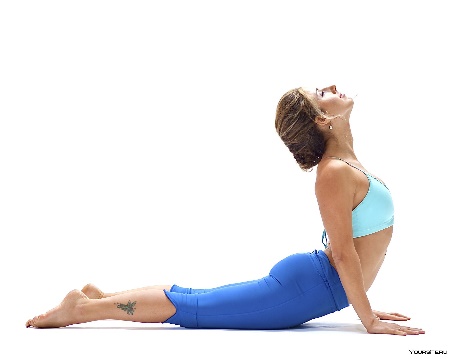 Сгибаем ноги. Делаем полумостик.Поднимаем ноги вверх, качаем складкуЛевую ногу опускаем на кровать, правую продолжаем тянуть на себяМеняем ногиСкручивания: сгибаем левую ногу, опускаем ее вправо, смотрим через левое плечоПовторяем с правым коленом. Растягиваем ягодичные мышцыПереворачиваемся на живот. Поза «Кобры», комфортный прогиб в спинеСтановимся в позу кошки и делаем волнуТянемся грудью вниз, растягиваем плечи и верхнюю часть позвоночникаПоза «коробочки»ОтдыхаемДомашнее задание: - выполнение упражнений под музыкуОбратная связь:Фото самостоятельного выполнения задания отправлять на электронную почту metodistduz@mail.ru для педагога Шитиковой М.А.